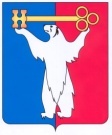 АДМИНИСТРАЦИЯ ГОРОДА НОРИЛЬСКАКРАСНОЯРСКОГО КРАЯПОСТАНОВЛЕНИЕ22.12.2017	  г. Норильск	          № 613О внесении изменений в постановление Администрации города Норильска от 13.01.2016 № 18В целях урегулирования отдельных вопросов по изменению муниципальных маршрутов регулярных перевозок автомобильным транспортом на территории муниципального образования город Норильск при возникновении чрезвычайных ситуаций,ПОСТАНОВЛЯЮ:1. Внести в Порядок установления, изменения и отмены муниципальных маршрутов регулярных перевозок автомобильным транспортом на территории муниципального образования город Норильск, утвержденный постановлением Администрации города Норильска от 13.01.2016 № 18 (далее – Порядок), следующие изменения:1.1. В абзаце восьмом пункта 1.3 Порядка слова «по городскому хозяйству» заменить словами: «по городскому хозяйству (за исключением случаев, указанных в абзаце десятом пункта 2.2 настоящего Порядка)».1.2. В абзаце девятом пункта 2.2 Порядка слова «чрезвычайных ситуаций» заменить словами «чрезвычайных ситуаций; принятия решения о временном изменении маршрута работником перевозчика, ответственным за обеспечение безопасности дорожного движения и безопасных условий перевозок пассажиров».1.3. Дополнить пункт 2.2 Порядка абзацами десятым – одиннадцатым следующего содержания:«В случае возникновения чрезвычайных ситуаций, а также в случае принятия решения о временном изменении маршрута работником перевозчика, ответственным за обеспечение безопасности дорожного движения и безопасных условий перевозок пассажиров, перевозчик незамедлительно уведомляет о временном изменении маршрута и его причинах Управление городского хозяйства Администрация города Норильска и Управление по делам гражданской обороны и чрезвычайным ситуациям Администрации города Норильска с использованием средств быстрой связи.В случае отсутствия возможности осуществления движения в случаях, указанных в абзаце десятом настоящего пункта, более чем в течение 3 календарных дней подряд, Управление городского хозяйства Администрации города Норильска в течение 1 рабочего дня подготавливает проект распоряжения Администрации города Норильска, издаваемый заместителем Главы города Норильска по городскому хозяйству, о временном изменении маршрута.».1.4. В пункте 2.25 Порядка слова «конечных остановочных пунктах» заменить словами «конечных остановочных пунктах (за исключением случаев, указанных в абзаце десятом пункта 2.2 настоящего Порядка)».1.5.  Дополнить Порядок пунктом 2.25.1 следующего содержания:«2.25.1. О временном изменении маршрута в случаях, указанных в абзаце десятом пункта 2.2 настоящего Порядка, перевозчик незамедлительно информирует пассажиров с использованием справок-автомат.Размещение информации на справке-автомат незамедлительно осуществляется Управлением по делам гражданской обороны и чрезвычайным ситуациям Администрации города Норильска на основании информации, поступающей от перевозчика.». 2. Опубликовать настоящее постановление в газете «Заполярная правда» и разместить его на официальном сайте муниципального образования город Норильск.Глава города Норильска			                                                     Р.В. Ахметчин